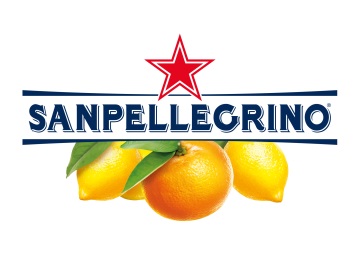 TRE GRANDI ARTISTI ITALIANI INVITANO I GIOVANI DESIGNER, SCRITTORI E FOTOGRAFI A SCENDERE IN CAMPO PER UN INNO COLLETTIVO AL MEDITERRANEOCon il concorso “Aggiungi la tua Meraviglia”, Bibite Sanpellegrino dà la possibilità agli aspiranti designer, scrittori e fotografi, di celebrare il Mediterraneo lasciandosi ispirare dalle opere inedite del fotografo Giovanni Gastel, dello scrittore Gianrico Carofiglio e della stilista Margherita Maccapani MissoniIl tema del concorso sono i colori, profumi e sapori del Mediterraneo, un luogo unico al mondo, che rimane impresso nei sensi di chi lo ha vissuto. Per celebrarne la bellezza la giovane stilista Margherita Maccapani Missoni ha realizzato sei pezzi unici per una capsule di costumi da bagno ispirati proprio ai colori e sapori del Mediterraneo; il fotografo Giovanni Gastel ha scattato sei ritratti dei suoi frutti e paesaggi meravigliosi; lo scrittore Gianrico Carofiglio ha creato sei aforismi che ne narrano le persone, i colori e i sapori. Ispirandosi alle loro opere inedite, gli aspiranti designer, fotografi e scrittori potranno a loro volta realizzare i loro capolavori e creare così un inno collettivo al Mediterraneo. Le opere inviate dai partecipanti e quelle dei tre artisti creeranno la prima gallery virtuale dedicata al Mediterraneo di Bibite Sanpellegrino, raccolta sul sito www.bibite.sanpellegrino.it, e avranno la possibilità di vincere numerosi premi. Il concorso è attivo fino al 22 luglio.Chi non ricorda il profumo intenso degli agrumi quando pensa ad una passeggiata lungo le coste del Mediterraneo? E chi può dimenticare il contrasto elettrizzante tra il blu del mare, il bianco delle nubi e il rosso delle arance mature? Il Mediterraneo è un luogo unico al mondo, che rimane impresso nei sensi di chi, quotidianamente o anche solo una volta, lo ha vissuto. L’anno scorso tre grandi artisti italiani, hanno raccolto l’invito di Sanpellegrino a raccontare cosa rappresenta per loro il Mediterraneo come fonte d’ispirazione. Oggi tutti e tre tornano protagonisti con 18 opere inedite, dedicate alla luce, ai profumi, ai sapori, ai colori di questo mare e di questa terra. Ma non da soli: in una sorta di jam session aperta a tutti gli italiani, dal titolo “Aggiungi la tua Meraviglia”, Giovanni Gastel, Gianrico Carofiglio e Margherita Maccapani Missoni invitano tutti gli aspiranti scrittori, fotografi o designer a dare il proprio personale contributo, abbinando le proprie fotografie, parole o opere di design a immagini, versi e capi di moda d’autore.  Le opere inviate dai partecipanti e quelle dei tre artisti creeranno una straordinaria gallery virtuale dedicata al Mediterraneo, raccolta sul sito www.bibite.sanpellegrino.it.Dal 1932 la mitica stella rossa brilla sulle iconiche clavette delle Bibite Sanpellegrino. Una storia ricca di tradizione e innovazione, qualità delle materie prime e Made in Italy, strettamente legata al territorio in cui nascono quegli ingredienti straordinari che danno vita al gusto unico delle Bibite: il Mediterraneo, che con i suoi colori, profumi e sapori ancora una volta stimola la creatività di tre dei migliori artisti italiani. Proprio gli agrumi, i fichi d’india, i limoni, così come i colori del mare o il tepore del sole, hanno infatti dato vita alle 18 opere inedite che il fotografo Giovanni Gastel, lo scrittore Gianrico Carofiglio e la stilista Margherita Maccapani Missoni, hanno realizzato per questo straordinario inno al Mediterraneo. Opere che, a loro volta, diventano fonte di ispirazione per tutti gli aspiranti scrittori, fotografi e designer presenti sul web. L’iniziativa “Aggiungi la tua Meraviglia” permette infatti ai tanti internauti creativi di abbinare una personale creazione, alle opere inedite dei tre artisti, per un omaggio corale alla Meraviglia Mediterranea.Ma come fare a partecipare? Fino al 22 luglio, gli aspiranti artisti potranno accedere alla sezione “Meraviglia Mediterranea” del sito www.bibite.sanpellegrino.it. Qui, alla domanda “Che tipo di artista sei?”, sceglieranno se presentare una fotografia, un frammento letterario, un bozzetto o un capo d’autore realizzato ad hoc per questa iniziativa. Una volta cliccato sull’autore con cui sentono una maggiore affinità, arriverà il momento di sprigionare la propria creatività. Gli aspiranti fotografi dovranno infatti caricare una foto, eventualmente anche tramite Instagram, che sia ispirata ad un aforisma di Carofiglio o ad uno dei costumi da bagno realizzati da Margherita Maccapani Missoni. Gli scrittori in erba posteranno invece un frammento letterario o un verso poetico che si ispiri ad una fotografia di Gastel o un’opera della Maccapani Missoni, mentre i fashion designer condivideranno l’immagine di una loro creazione che abbia come musa creativa un verso di Gianrico Carofiglio o uno scatto di Giovanni Gastel. Tutte le opere degli utenti verranno dunque raccolte in una photogallery aperta che continuerà ad arricchirsi con le emozioni, le sensazioni e i ricordi di chi ha sperimentano la bellezza del Mediterraneo. Entro il 30 settembre, una giuria d’eccezione composta da Giovanni Gastel, Gianrico Carofiglio e Margherita Maccapani Missoni, eleggerà i vincitori di ciascuna categoria. Ai tre primi classificati sarà dato in premio un portatile APPLE MacBook Pro 13”. A chi arriva secondo e terzo nella categoria Fotografia, una macchina fotografica Reflex Nikon D5200, per la categoria Scrittura un Kindle + buono Amazon dal valore commerciale di € 350, e per la categoria Design un buono dell’e-commerce luxury Luisaviaroma dal valore commerciale di € 500. Per coloro che si aggiudicheranno dalla quarta alla decima posizione, per ciascuna categoria, riceveranno una fornitura dei gusti Specialità Italiane di Bibite Sanpellegrino. “Aggiungi la tua Meraviglia” è l’ultima fase di un lungo racconto firmato da Bibite Sanpellegrino per celebrare la Meraviglia Mediterranea. Un luogo eccezionale, fonte d’ispirazione che dà vita a opere uniche al mondo grazie alle sue caratteristiche uniche. Oggi, tutti gli italiani possono dare il proprio contributo per un inno corale alla sua straordinaria bellezza. Contact:Prisca Peroni					       Sarah Zocco – Alessandra RavelliResp. Relazioni Esterne                                     Found!  Sanpellegrino S.p.a.                                           Tel. 02 20404212   prisca.peroni@waters.nestle.com 	                  sarah.zocco@foundcomunicazione.com 			                                        alessandra.ravelli@foundcomunicazione.com